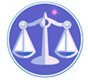 【更新】2016/5/2【編輯著作權者】黃婉玲（建議使用工具列-->檢視-->文件引導模式/功能窗格）（參考題庫~本文只收錄部份頁面,且部份無法超連結其他位置及檔案）《《民法測驗題庫彙編02》100-104年(共64單元 & 1,700題)。03(105~new年)。01(99~91年) 72單元 & 2,050題<<解答隱藏檔>>【科目】民法申論題庫。民法概要申論題庫【其他科目】。S-link123總索引。01警察&海巡考試。02司法特考&專技考試。03公務人員考試(答案顯示)　　　　　　　　　　　　　　　　　　　　　　　　　　　　　　　　　　　　　　　　　　　回目錄(9)>>回首頁>>103年(11-315)10301。a（9）103年公務人員特種考試身心障礙人員三等考試。法制、財稅行政103年公務人員特種考試關務人員考試、103年公務人員特種考試身心障礙人員考試及103年國軍上校以上軍官轉任公務人員考試試題30440【考試別】身心障礙人員考試【等別】三等考試【類科】法制、財稅行政【科目】民法【考試時間】2小時【註】本試題共分兩部分，第一部分甲:為申論題，第二部分乙:為單一選擇題。乙、測驗題部分：（50分）43041.營利社團法人設立採行何種立法主義？答案顯示:【C】（A）許可主義（B）特許主義（C）準則主義（D）自由設立主義2.民法第28條規定「其他有代表權之人」執行職務所加於他人之損害，法人與該行為人負連帶損害賠償之責任。試問下列何者非為其他有代表權之人？答案顯示:【D】（A）公司重整期間之重整人（B）公司清算期間之清算人（C）代表法人之監察人（D）不具董事身分之大股東3.有關限制行為能力之敘述，下列何者正確？答案顯示:【A】（A）限制行為能力人之相對人，如於訂立契約時，知該限制行為能力人未得有允許者，於該契約未經承認前，不得撤回之（B）法定代理人於受催告之期限內，不為確答者，視為承認（C）法定代理人未允許限制行為能力人處分之財產，限制行為能力人就該財產所訂之契約無效（D）限制行為能力人所訂契約之相對人，得定一星期以上期限，催告法定代理人確答是否承認4.當事人行使的契約「解除權」，性質上係屬：答案顯示:【D】（A）支配權（B）請求權（C）抗辯權（D）形成權5.遺產分割協議之性質為：答案顯示:【A】（A）債權行為（B）物權行為（C）身分行為（D）身分行為兼物權行為6.下列關於已登記不動產之所有物返還請求權消滅時效的敘述，何者正確？答案顯示:【D】（A）消滅時效期間為5年（B）消滅時效期間為15年（C）消滅時效期間為2年（D）不適用消滅時效的規定7.將要約擴張、限制或為其他變更而為承諾，該承諾之效力如何？答案顯示:【B】（A）該承諾之意思表示無效（B）該承諾視為新要約（C）該承諾效力未定（D）承諾人得撤回該承諾8.甲債務纏身，其兄弟乙不忍見其每日為債務所苦，乃私下主動掏腰包為其清償債務。關於乙為甲清償債務之事，甲乙間發生何種法律關係？答案顯示:【C】（A）無權代理（B）委任（C）無因管理（D）表見代理9.同一原因事實，被害人受有損害同時受有利益時，應於所受損害限度內，扣除所受利益。此一概念在法律上稱之為：答案顯示:【B】（A）過失相抵（B）損益相抵（C）同時履行抗辯（D）衡平原則10.買賣標的物之利益及危險，自交付時起，原則由何人負擔？答案顯示:【B】（A）出賣人（B）買受人（C）出賣人與買受人（D）第三人11.甲出售 A車於乙，訂定買賣契約後，甲又把A車出售於丙，並交付之。乙可否向丙請求交付 A車？答案顯示:【C】（A）可以，因為乙的債權優於丙的債權（B）可以，因為乙已經取得 A車所有權（C）不可以，因為乙的債權只有相對性（D）不可以，因為乙還沒有取得債權12.債權人受領遲延中，債務人之責任，係屬何種責任？答案顯示:【B】（A）故意責任（B）故意或重大過失責任（C）具體輕過失責任（D）抽象輕過失責任13.甲於清償期屆至時為給付，卻遭債權人乙拒絕受領。下列敘述，何者正確？答案顯示:【B】（A）甲之債務即告消滅（B）甲仍須繼續保管給付之標的物，但得提存該標的物（C）甲得撤銷與乙之契約（D）甲不必就重大過失致給付標的物滅失之行為負責14.下列何者，非屬物權？答案顯示:【C】（A）權利質權（B）權利抵押權（C）先訴抗辯權（D）動產抵押權15.甲、乙、丙、丁、戊共有汽車 1輛，依出資比例甲有二分之一，乙有二十分之七，丙有一百分之三，丁有二百分之十七，戊有二百分之七，在無特別約定下，下列之敘述，何者正確？答案顯示:【A】（A）戊可就共有車輛之全部行使其權利（B）戊僅得就共有物占有二百分之七（C）甲、乙可出賣該車，不須經過其他人之同意（D）甲、乙、丙可不經由丁、戊之同意，將該車設定質權16.下列何者可以作為遺失物拾得之標的？答案顯示:【B】（A）不動產（B）動產（C）不融通物（D）商標權17.甲在自己之土地上種植果樹，果實自然掉落於相鄰之市立公園內，則果實之所有人屬於何人？答案顯示:【A】（A）甲（B）市立公園（C）市政府（D）拾得人18.下列何者非屬於所有權人之物上請求權？答案顯示:【D】（A）所有物返還請求權（B）除去妨害請求權（C）防止妨害請求權（D）損害賠償請求權19.下列關於婚約之敘述，何者錯誤？答案顯示:【D】（A）男未滿 17歲，女未滿 15歲，不得訂定（B）應由男女當事人自行訂定（C）未成年人訂定婚約，應得法定代理人之同意（D）當事人拒不履行婚約時，得請求法院強迫其履行20.下列關於姻親之敘述，何者錯誤？答案顯示:【A】（A）配偶之父母屬於旁系姻親（B）姻親關係因離婚而消滅（C）姻親關係因結婚而發生（D）結婚經撤銷者，亦是姻親關係消滅之原因21.關於離婚之法院調解或和解，下列敘述，何者正確？答案顯示:【D】（A）離婚僅有兩願離婚及裁判離婚，不許法院為離婚之調解或和解（B）離婚經法院調解或和解成立者，與法院確定判決有同一效力，法院無須通知該管戶政機關（C）離婚經法院調解或和解成立者，性質上屬裁判離婚，惟當事人仍應向該管戶政機關登記，未經登記者，尚不生離婚效力（D）離婚經法院調解或和解成立者，婚姻關係消滅，法院應依職權通知該管戶政機關22.下列何者受婚生推定？答案顯示:【B】（A）妾與夫同居，而妾所生之子女（B）妻與夫未同居一處，而妻於婚姻關係存續中所生之子女（C）妻將他人之子女，戶籍上登記為自己與夫之婚生子女（D）夫於婚姻關係存續中，復與他女重婚，而他女所生之子女23.下列何者不屬於法定繼承人之範圍？答案顯示:【C】（A）被繼承人之子女（B）被繼承人之同父異母兄弟（C）被繼承人哥哥之遺孀（D）被繼承人之再婚母親24.繼承人有數人時，在分割遺產前，各繼承人對於遺產全部之關係為：答案顯示:【C】（A）區分所有（B）分別共有（C）公同共有（D）互有25.被繼承人甲死亡時，留有遺產 120萬元（該遺產係甲婚後無償取得），甲有配偶乙，祖父丙，外祖父母丁、戊，另有全血緣關係之兄己，同父異母弟庚。問何人有繼承權，法定應繼分若干？答案顯示:【A】（A）繼承人為乙、己、庚；應繼分，乙為 60萬元，己、庚各為30萬元（B）繼承人為乙、己；應繼分，乙、己各為 60萬元（C）繼承人為乙、丙、丁、戊；應繼分，乙為 60萬元，丙為 30萬元，丁、戊各為 15萬元（D）繼承人為乙、丙、丁、戊；應繼分，乙為 60萬元，丙、丁、戊各為20萬元。。各年度考題。。104年(12-315)。103年(11-315)。102年(15-390)。101年(10-265)。100年(16-415)。。各年度考題。。104年(12-315)。103年(11-315)。102年(15-390)。101年(10-265)。100年(16-415)。。各年度考題。。104年(12-315)。103年(11-315)。102年(15-390)。101年(10-265)。100年(16-415)（1）特種考試交通事業考試~鐵路人員。運輸營業*01高員三級&02員級&03佐級*公路人員~02員級。公路監理。104年01。104年02*。103年01。103年02。102年01。102年02*。101年01。101年02。100年02。99~91年（2）公務人員普通考試。財稅行政、商業行政。104年。103年。102年。101年。100年。99~91年（3）公務人員升官等薦任考試~*01商業行政*02法制、智慧財產行政、消費者保護。104年01&02。102年01&02*。100年01。100年02。99~91年（4）公務人員高等考試三級考試*。財稅行政、商業行政。104年。103年。102年*。101年。100年。99~91年（5）公務人員高等考試三級考試*。法制、公平交易管理、智慧財產行政。104年。103年。102年*。101年。100年。99~91年（6）特種考試地方政府公務人員三等考試~*。法制。財稅行政。商業行政。104年。103年。102年*。101年。100年。99~91年（7）特種考試地方政府公務人員四等考試~*。財稅行政。商業行政。104年。103年。102年*。101年。100年。99~91年（8）公務人員特種考試原住民族考試~*。03三等~財稅行政、法制*。04四等~財稅行政。104年03。103年03。103年04。102年03。102年04*。101年03。100年03。100年04。99~91年（9）公務人員特種考試身心障礙人員考試~*03三等~財稅行政/法制*04四等~財稅行政。104年03。104年04*。103年03。103年04。102年03*。101年03。101年04。100年03。100年04。99~91年（10）專門職業及技術人員普通考試。不動產經紀人。104年。103年。102年。101年。100年。99~91年（11）專門職業及技術人員特種考試。不動產估價師。99~91年（12）交通事業公路人員升資考試。公路業務類。102年。100年。99~91年（13）交通事業郵政人員升資考試~業務類*01員級晉高員級*02佐級晉員級。102年01。102年02。99~91年（14）公務人員特種考試稅務人員考試~*03三等~財稅行政、財稅法務*04四等~財稅行政。104年03。104年04*。102年03。102年04。100年03。100年04